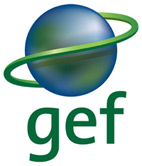 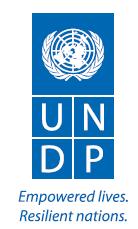 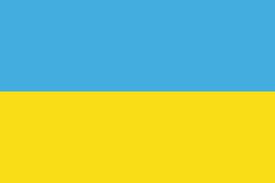 ПРОГРАМА МАЛИХ ГРАТНІВ ПРООН/ГЕФУКРАЇНАФОРМА ПРОЕКТНОЇ ПРОПОЗИЦІЇЗМІСТ1. Зміст2. Титульна сторінка3. Форма проектної пропозиції	РОЗДІЛ 1: Основні положення проектної пропозиції1.1. Узагальнена інформація про проект (короткий опис проекту)1.2. Інформація про організацію-апліканта та спроможність впроваджувати проект1.3. Цілі та очікувані результати проекту1.4. Детальний опис діяльності/робіт проекту та план залучення громади до впровадження проекту1.5. Види діяльностей проекту та багатофункціональність1.6. Соціально-економічний вплив1.7. Партнерства1.8. Гендерні питання1.9. Розбудова спроможності, поширення інформації про результати проекту та його реплікативність.1.10. Таблиця послідовності РОЗДІЛ 2: Ризики, моніторинг та оцінка результатів2.1. Ризики на шляху успішного впровадження проекту2.2. Моніторинг, оцінка результатів та індикатори проекту2.3. Сталість результатів проекту2.4. Робочий план з графіком моніторингу проекту2.5. Таблиця моніторингу та оцінкиРОЗДІЛ 3: Бюджет проекту3.1. Загальний бюджет проекту3.2. Банківські реквізити організації-апліканта4. Додаток 1. Індикатори результатів проекту5. Резюме проекту англійською мовою6. Контрольний перелік додатків до проектної пропозиції  ТИТУЛЬНА СТОРІНКАКраїна: Україна                                                                                  Подана: (вказати дату)№ проекту: ……………………………………… (не вказувати, заповнюється ПРООН)Назва проекту: _____________________________________________________________ІНФОРМАЦІЯ ПРО ОРГАНІЗАЦІЮ-АПЛІКАНТА	Назва організації: ___________________________________________________________Рік заснування: ___________________         Кількість членів організації:______________Поштова адреса: ____________________________________________________________________________________________________________________________________Адреса фактичного місцезнаходження: _________________________________________________________________________________________________________________Телефон:		     _______________________________________________________Факс: 	 ___________________________ E-Mail: _____________________Голова організації:	   ___________________________________________ (ПІБ, посада)Координатор проекту:  _________________________________________(ПІБ, посада)Запропонована дата початку проекту:_____________________Термін реалізації проекту: ______________________ФІНАНСУВАННЯКурс дол. США, згідно з яким готувалася ПППроектну пропозицію подано _______________________(ПІБ) ________________ (підпис)Печатка організації-апліканта:                Проектна пропозиція повинна не перевищувати 25 сторінок (включно з графіками та діаграмами). Проектну пропозицію слід подавати у друкованому вигляді. Всі супровідні документи до проектної пропозиції повинні містити назву проекту, що пропонується до розгляду.Титульна сторінка проектної пропозиції є важливим узагальненням інформації про проект. Кожен затверджений грантовий проект Проекту ПРООН/ГЕФ отримає номер проекту для країниФОРМА ПРОЕКТНОЇ ПРОПОЗИЦІЇРОЗДІЛ 1: Основні положення проектної пропозиції1.1. Узагальнена інформація про проект (короткий опис проекту). Узагальнена інформація про проект повинна містити опис проекту, включно з ключовими екологічними проблемами/питаннями, що заплановано вирішити в рамках проекту, а саме бути спрямована на покращення енергоефективності через стале використання сільськогосподарської біомаси у сфері для муніципального тепло- та гарячого водопостачання задля зменшення викидів ПГ. Крім того, слід зазначити логічне обґрунтування необхідності впровадження проекту. У цьому розділі слід дати характеристику місцевості, де заплановано впровадження проекту, відповідність стратегічним пріоритетам ГЕФ та ПРООН,  яка громада(и) прийматимуть участь у розробці, моніторингу та оцінці проекту.1.2. Інформація про організацію-апліканта та спроможність впроваджувати проект.У цьому розділі слід продемонструвати, що організація - заявник має досвід, спроможність, та наміри успішно впровадити запропонований проект, чи має намір тісно співпрацювати з Проектом ПРООН/ГЕФ з метою набуття необхідних навиків у впровадженні проектів.  Перелік питань, що слід описати включає:Коротка інформація про організацію, мета, цілі та основна діяльність, організаційний підхід до впровадження проектів, як організація планує побудувати роботу із впровадження проекту.Досвід із впровадження проектів, якщо такий є. Досвід із співпраці з ПРООН.Структура організації, управління організацією, фінансування, кількість членів, участь у політичній діяльності, юридичний статус організації (державна реєстрація).Опишіть попередній досвід щодо діяльності, запропонованої у проектній пропозиції, наприклад - проекти щодо зменшення подолання зміни клімату, адаптації до зміни клімату, використання альтернативних джерел енергії та адаптації до змін клімату; або досвід впровадження проектів щодо збереження природних ресурсів та сталого розвитку на рівні громади.   1.3. Цілі та очікувані результати проекту.У цьому розділі слід зазначити наступне:- Формулювання проблеми та завдання, які проект планує вирішити- Загальну мету та специфічні цілі проекту- Детальний опис обґрунтування необхідності проекту та його важливість для виконання завдань Проекту ПРООН/ГЕФ- Показати зв'язок проекту з відповідними програмами чи діяльністю громади- Специфічні цілі чи результати, що будуть отримані в результаті впровадження проекту. Очікувані результати проекту, що можна виміряти та оцінити в кінці проекту (які зміни відбулися в результаті впровадження проекту.1.4. Детальний опис діяльності/робіт проекту та план залучення громадської організації до впровадження проекту.Опишіть детальний план діяльності/робіт проекту: Що буде зроблено для досягнення цілей проекту, хто впроваджуватиме проект/заходи, коли (часові рамки), де.   Напишіть план залучення громади до впровадження проекту: участь громадської організації у плануванні та розробці проекту, впровадженні проекту, моніторингу та оцінці проекту. Ця інформація буде базовою для оцінки участі громад та сталості проекту. 1.5. Види діяльності проекту та багатофункціональність.1.6. Соціально-економічний вплив.1.7. Партнерства.1.8. Гендерні питання.1.9. Розбудова спроможності, поширення інформації про результати проекту та його реплікативність.1.12. Таблиця послідовності Таблиця послідовності повинна відображати логічний зв'язок між загальною метою проекту, специфічними цілями, запланованою діяльністю та результатами.  Таблиця послідовності разом із бюджетом проекту та робочим планом використовуватиметься під час моніторингу та оцінки проміжного та заключного звітів.  РОЗДІЛ 2:Ризики, моніторинг та оцінка результатів2.1. Ризики на шляху успішного впровадження проекту.2.2. Моніторинг, оцінка результатів та індикатори проекту.Запропонуйте специфічні та вимірювані індикатори, які допоможуть оцінити результати та досягнення проекту.  Дивись Додаток 1 «ІНДИКАТОРИ проекту».2.3. Сталість результатів проекту.Сталість результатів проекту є дуже важливим аспектом усіх проектів ГЕФ та ПРООН. В проектній пропозиції слід описати послідовність та заходи в рамках проекту, які сприятимуть досягненню сталості проекту. Слід  показати яким чином вплив проекту продовжуватиметься протягом багатьох років, навіть після припинення фінансування з боку Проекту ПРООН/ГЕФ.Грантові кошти  Проекту ПРООН/ГЕФ надаються з метою започаткування діяльності, яка повинна продовжуватись самостійно протягом 3-5 років після завершення проекту.2.4. Робочий план з графіком моніторингу проекту: (позначте відповідний місяць позначкою “X” )2.5. Таблиця моніторингу та оцінки:(для використання організацією та ОК протягом проектного циклу)РОЗДІЛ 3:Орієнтовний бюджет проекту3.1. Загальний бюджет проекту:Бюджет є важливою складовою кожної проектної пропозиції для отримання гранту Проекту ПРООН/ГЕФ і повинен бути підготовлений до подачі проектної пропозиції. Після затвердження проектної пропозиції та прийняття рішення про фінансування, бюджет проекту стає невід'ємною частиною Угоди  про співпрацю між ПРООН та організацією, що впроваджує проект.  Витрати, зазначені в бюджеті, повинні відповідати загальним вимогам, специфічним цілям  проекту, та запланованій діяльності. Усі заплановані витрати повинні відображатись таблиці «Бюджет», як ті, що надаються Проектом ПРООН/ГЕФ так і з інших джерел фінансування. Постарайтесь групувати витрати у таблиці відповідно до запланованої діяльності. Кошти слід вказувати в доларах США (USD). Там де це необхідно, додайте будь ласка опис витрат у останній колонці таблиці «Опис». 3.2. Банківські реквізити організації-апліканта.Назва отримувача платежу: КОД ЄДРПОУ:№ розрахункового рахунку:Назва банку:Адреса банку:МФО, SWIFT кодРЕЗЮМЕ ПРОЕКТУ АНГЛІЙСЬКОЮ МОВОЮProject title: Implementing organization: Partners:Короткий опис основних положень проектної пропозиції  англійською  мовоюКОНТРОЛЬНИЙ ПЕРЕЛІК ДОДАТКІВ ДО ПРОЕКТНОЇ ПРОПОЗИЦІЇДодаток  1Індикатори результатів проектуЕкологічні індикатори: Зміна клімату  Будь ласка, вкажіть кількісні характеристики очікуваних результатів проекту: • Тонни викидів CO2, яких вдалося уникнути в результаті застосування низьковуглецевих технологій: Заходи з використанням відновлюваної енергії (будь ласка, надайте детальний опис і кількісні характеристики),  Заходи з підвищення енергоефективності (будь ласка, надайте детальний опис і кількісні характеристики), Інше (будь ласка, надайте детальний опис і кількісні характеристики); • Кількість членів громади, що використовують технології з низьким викидом парникових газів; • До скількох місцевих законодавчих актів щодо зміни клімату було внесено зміни завдяки проекту;• До скількох державних законодавчих актів щодо зміни клімату було внесено зміни завдяки проекту;• Кількість створених чи впроваджених інноваційних технологій.Вплив на стратегії, розвиток потенціалу та інноваціїБудь ласка, вкажіть кількісні характеристики очікуваних результатів проекту:• Кількість продемонстрованих систем моніторингу за навколишнім середовищем на рівні місцевих громад • Кількість консультативних механізмів, створених в рамках конвенцій Ріо-де-Жанейро• Кількість інновацій або нових розроблених/використаних технологій• Кількість місцевих або обласних стратегій/підходів/практик, на які вплинув проект (рівень впливу 0 - 1 - 2 - 3 - 4)• Кількість національних стратегій/підходів/практик, на які вплинув проект (рівень впливу 0 - 1 - 2 - 3 - 4)Засоби існування та сталий розвиток Будь ласка, вкажіть кількісні характеристики очікуваних результатів проекту: • Кількість членів громади, які беруть участь (з розбивкою за статтю та віком) • Збільшення купівельної спроможності за рахунок скорочення витрат, збільшення доходів та/або інших засобів (у доларах США). Кошти, що передбачається отримати від Проекту ПРООН/ГЕФ:        USDКошти, що передбачається отримати від Проекту ПРООН/ГЕФ:        USDКошти, що передбачається отримати від Проекту ПРООН/ГЕФ:        USDЗагальна вартість проекту:       USDЗагальна вартість проекту:       USDЗагальна вартість проекту:       USDСпівфінансування:  загальне (еквівалент) -       USD (      %, із них: фінансові ресурси -       %, у матеріальній формі -       %)Співфінансування:  загальне (еквівалент) -       USD (      %, із них: фінансові ресурси -       %, у матеріальній формі -       %)Співфінансування:  загальне (еквівалент) -       USD (      %, із них: фінансові ресурси -       %, у матеріальній формі -       %)Співфінансування:  загальне (еквівалент) -       USD (      %, із них: фінансові ресурси -       %, у матеріальній формі -       %)Співфінансування:  загальне (еквівалент) -       USD (      %, із них: фінансові ресурси -       %, у матеріальній формі -       %)Співфінансування:  загальне (еквівалент) -       USD (      %, із них: фінансові ресурси -       %, у матеріальній формі -       %)Джерело співфінансування: (вказати назву та контактні дані) Фінансовий внесокУ матеріальній форміУ матеріальній форміГарантійні листи ПоміткиДжерело співфінансування: (вказати назву та контактні дані) USDUSDUSDГарантійні листи ПоміткиЗагальна:Загальна мета  – ВпливСпецифічні цілі  – РезультатиДіяльність Результати діяльності  - OutputsРезультати (вимірювані та такі, що можна перевірити)Джерела інформації для підтримки та доведення результатівЗовнішні фактори, якщо існують 1.1.1.1.2.2.1.3.3.1.2.1.1.2.2.2.3.2.3.Інше … 1.3.Інше … 2.3.Інше … 3.3.Інше … Номер проекту: (заповнюється ПРООН після затвердження проекту)Номер проекту: (заповнюється ПРООН після затвердження проекту)Назва проекту:Назва проекту:Назва проекту:Назва проекту:Назва проекту:Назва проекту:Назва проекту:Назва проекту:Назва проекту:Назва проекту:Назва проекту:Назва проекту:Назва проекту:Назва проекту:Назва організації-отримувача гранту:Назва організації-отримувача гранту:Назва організації-отримувача гранту:Назва організації-отримувача гранту:Назва організації-отримувача гранту:Назва організації-отримувача гранту:Назва організації-отримувача гранту:Назва організації-отримувача гранту:Назва організації-отримувача гранту:Назва організації-отримувача гранту:Назва організації-отримувача гранту:Назва організації-отримувача гранту:Назва організації-отримувача гранту:Назва організації-отримувача гранту:Назва організації-отримувача гранту:Назва організації-отримувача гранту:Початок та кінець проекту:Початок та кінець проекту:Початок та кінець проекту:Початок та кінець проекту:Початок та кінець проекту:Початок та кінець проекту:Початок та кінець проекту:Початок та кінець проекту:Початок та кінець проекту:Початок та кінець проекту:Початок та кінець проекту:Початок та кінець проекту:Початок та кінець проекту:Початок та кінець проекту:Початок та кінець проекту:Початок та кінець проекту:Короткий опис загальної мети проекту:Короткий опис загальної мети проекту:Короткий опис загальної мети проекту:Короткий опис загальної мети проекту:Короткий опис загальної мети проекту:Короткий опис загальної мети проекту:Короткий опис загальної мети проекту:Короткий опис загальної мети проекту:Короткий опис загальної мети проекту:Короткий опис загальної мети проекту:Короткий опис загальної мети проекту:Короткий опис загальної мети проекту:Короткий опис загальної мети проекту:Короткий опис загальної мети проекту:Короткий опис загальної мети проекту:Короткий опис загальної мети проекту:Короткий опис специфічної цілі #1:Короткий опис специфічної цілі #1:Короткий опис специфічної цілі #1:Короткий опис специфічної цілі #1:Короткий опис специфічної цілі #1:Короткий опис специфічної цілі #1:Короткий опис специфічної цілі #1:Короткий опис специфічної цілі #1:Короткий опис специфічної цілі #1:Короткий опис специфічної цілі #1:Короткий опис специфічної цілі #1:Короткий опис специфічної цілі #1:Короткий опис специфічної цілі #1:Короткий опис специфічної цілі #1:Короткий опис специфічної цілі #1:Короткий опис специфічної цілі #1:Перелік діяльностей для досягнення цієї цілі. Вказати хто відповідальний за кожну діяльність та досягнення індикаторів. Перелік діяльностей для досягнення цієї цілі. Вказати хто відповідальний за кожну діяльність та досягнення індикаторів. Перелік діяльностей для досягнення цієї цілі. Вказати хто відповідальний за кожну діяльність та досягнення індикаторів. Перелік діяльностей для досягнення цієї цілі. Вказати хто відповідальний за кожну діяльність та досягнення індикаторів. Період діяльності (місяців чи кварталів) 20_ _ рокуПеріод діяльності (місяців чи кварталів) 20_ _ рокуПеріод діяльності (місяців чи кварталів) 20_ _ рокуПеріод діяльності (місяців чи кварталів) 20_ _ рокуПеріод діяльності (місяців чи кварталів) 20_ _ рокуПеріод діяльності (місяців чи кварталів) 20_ _ рокуПеріод діяльності (місяців чи кварталів) 20_ _ рокуПеріод діяльності (місяців чи кварталів) 20_ _ рокуПеріод діяльності (місяців чи кварталів) 20_ _ рокуПеріод діяльності (місяців чи кварталів) 20_ _ рокуПеріод діяльності (місяців чи кварталів) 20_ _ рокуПеріод діяльності (місяців чи кварталів) 20_ _ рокуДіяльністьВідповідальна сторонаВідповідальна сторонаІндикатор1234567891011121.11.21.31.4Короткий опис специфічної цілі #2:Короткий опис специфічної цілі #2:Короткий опис специфічної цілі #2:Короткий опис специфічної цілі #2:Короткий опис специфічної цілі #2:Короткий опис специфічної цілі #2:Короткий опис специфічної цілі #2:Короткий опис специфічної цілі #2:Короткий опис специфічної цілі #2:Короткий опис специфічної цілі #2:Короткий опис специфічної цілі #2:Короткий опис специфічної цілі #2:Короткий опис специфічної цілі #2:Короткий опис специфічної цілі #2:Короткий опис специфічної цілі #2:Короткий опис специфічної цілі #2:ДіяльністьВідповідальна сторонаВідповідальна сторонаІндикатор1234567891011122.12.22.3(т.д. відповідно до специфічних цілей)(т.д. відповідно до специфічних цілей)(т.д. відповідно до специфічних цілей)(т.д. відповідно до специфічних цілей)Зазначте осіб відповідальних за підготовку моніторингового та звіту про прогрес:Зазначте осіб відповідальних за підготовку моніторингового та звіту про прогрес:Зазначте осіб відповідальних за підготовку моніторингового та звіту про прогрес:Зазначте осіб відповідальних за підготовку моніторингового та звіту про прогрес:Частота моніторингу/ЗвітуванняЧастота моніторингу/ЗвітуванняЧастота моніторингу/ЗвітуванняЧастота моніторингу/ЗвітуванняЧастота моніторингу/ЗвітуванняЧастота моніторингу/ЗвітуванняЧастота моніторингу/ЗвітуванняЧастота моніторингу/ЗвітуванняЧастота моніторингу/ЗвітуванняЧастота моніторингу/ЗвітуванняЧастота моніторингу/ЗвітуванняЧастота моніторингу/ЗвітуванняМоніторинг та облікПІППІППІПЗвіт про прогресПІППІППІПНомер проекту:Назва проекту:Назва проекту:Назва проекту:Назва проекту:Назва організації-отримувача гранту:Назва організації-отримувача гранту:Назва організації-отримувача гранту:Назва організації-отримувача гранту:Назва організації-отримувача гранту:Короткий опис загальної мети проекту:Короткий опис загальної мети проекту:Короткий опис загальної мети проекту:Короткий опис загальної мети проекту:Короткий опис загальної мети проекту:Початок та кінець проекту:Початок та кінець проекту:Початок та кінець проекту:Початок та кінець проекту:Початок та кінець проекту:Компонент проекту Компонент проекту Очікувані результати Індикатори Вкажіть інформацію про прогрес, проблеми та рекомендації по їх уникненню (вкажіть дату коментаря)Специфічна ціль #1:Специфічна ціль #1:Діяльність 1.1:Діяльність 1.1:Діяльність 1.2:Діяльність 1.2:Діяльність 1.3:Діяльність 1.3:Діяльність 1.4:інше…Діяльність 1.4:інше…Специфічна ціль #2:Специфічна ціль #2:Діяльність 1.1:Діяльність 1.1:Діяльність 1.2:Діяльність 1.2:Діяльність 1.3:Діяльність 1.3:Діяльність 1.4:Діяльність 1.4:Кошти гранту (USD)Інші джерела (1:1)Інші джерела (1:1)Інші джерела (1:1)#ВитратиОдиниця виміруК-стьВартість за одиницюЗагальна       (USD)Кошти гранту (USD)Грошова форма                   (вказати у коментарях)Негрошова форма (вказати у коментарях)Загальна сума співфінансування (в грошовій та негрошовій формі)Коментарі щодо деталей співфінансування1Персонал/праця (max 25% від гранту): Персонал/праця (max 25% від гранту): Персонал/праця (max 25% від гранту): Персонал/праця (max 25% від гранту): Персонал/праця (max 25% від гранту): Персонал/праця (max 25% від гранту): Персонал/праця (max 25% від гранту): Персонал/праця (max 25% від гранту): Персонал/праця (max 25% від гранту): Персонал/праця (max 25% від гранту): 1.1Координатор проектуМісяць/дні0.000.001.2Бухгалтер0.000.00Загальні витрати 10.000.000.000.000.002ГРОМАДСЬКІ ЗАХОДИ - ТРЕНІНГИ/СЕМІНАРИ/СЛУХАННЯ/ПРЕЗЕНТАЦІЇ,ІНШЕ:ГРОМАДСЬКІ ЗАХОДИ - ТРЕНІНГИ/СЕМІНАРИ/СЛУХАННЯ/ПРЕЗЕНТАЦІЇ,ІНШЕ:ГРОМАДСЬКІ ЗАХОДИ - ТРЕНІНГИ/СЕМІНАРИ/СЛУХАННЯ/ПРЕЗЕНТАЦІЇ,ІНШЕ:ГРОМАДСЬКІ ЗАХОДИ - ТРЕНІНГИ/СЕМІНАРИ/СЛУХАННЯ/ПРЕЗЕНТАЦІЇ,ІНШЕ:ГРОМАДСЬКІ ЗАХОДИ - ТРЕНІНГИ/СЕМІНАРИ/СЛУХАННЯ/ПРЕЗЕНТАЦІЇ,ІНШЕ:ГРОМАДСЬКІ ЗАХОДИ - ТРЕНІНГИ/СЕМІНАРИ/СЛУХАННЯ/ПРЕЗЕНТАЦІЇ,ІНШЕ:ГРОМАДСЬКІ ЗАХОДИ - ТРЕНІНГИ/СЕМІНАРИ/СЛУХАННЯ/ПРЕЗЕНТАЦІЇ,ІНШЕ:ГРОМАДСЬКІ ЗАХОДИ - ТРЕНІНГИ/СЕМІНАРИ/СЛУХАННЯ/ПРЕЗЕНТАЦІЇ,ІНШЕ:ГРОМАДСЬКІ ЗАХОДИ - ТРЕНІНГИ/СЕМІНАРИ/СЛУХАННЯ/ПРЕЗЕНТАЦІЇ,ІНШЕ:ГРОМАДСЬКІ ЗАХОДИ - ТРЕНІНГИ/СЕМІНАРИ/СЛУХАННЯ/ПРЕЗЕНТАЦІЇ,ІНШЕ:2.1Одиниця 0.000.002.20.000.002.30.000.002.40.000.002.50.000.002.60.000.002.X0.000.00Загальні витрати 20.000.000.000.000.003ДОГОВОРИ ПРО НАДАННЯ ПОСЛУГ (поширення обізнаності, транспортні, моніторинг, оцінка, консультації):ДОГОВОРИ ПРО НАДАННЯ ПОСЛУГ (поширення обізнаності, транспортні, моніторинг, оцінка, консультації):ДОГОВОРИ ПРО НАДАННЯ ПОСЛУГ (поширення обізнаності, транспортні, моніторинг, оцінка, консультації):ДОГОВОРИ ПРО НАДАННЯ ПОСЛУГ (поширення обізнаності, транспортні, моніторинг, оцінка, консультації):ДОГОВОРИ ПРО НАДАННЯ ПОСЛУГ (поширення обізнаності, транспортні, моніторинг, оцінка, консультації):ДОГОВОРИ ПРО НАДАННЯ ПОСЛУГ (поширення обізнаності, транспортні, моніторинг, оцінка, консультації):ДОГОВОРИ ПРО НАДАННЯ ПОСЛУГ (поширення обізнаності, транспортні, моніторинг, оцінка, консультації):ДОГОВОРИ ПРО НАДАННЯ ПОСЛУГ (поширення обізнаності, транспортні, моніторинг, оцінка, консультації):ДОГОВОРИ ПРО НАДАННЯ ПОСЛУГ (поширення обізнаності, транспортні, моніторинг, оцінка, консультації):ДОГОВОРИ ПРО НАДАННЯ ПОСЛУГ (поширення обізнаності, транспортні, моніторинг, оцінка, консультації):3.1Розробка та друк матеріалів0.000.003.2Дослідження, аналіз0.000.003.3Опитування0.000.003.4Транспортні витрати0.000.003.5 Монтаж/демонтаж обладнання0.000.003.6 Розробка проектно-кошторисної документації0.000.003.X0.000.00Загальні витрати 30.000.000.000.000.004ОБЛАДНАННЯ/МАТЕРІАЛИ (max 25% від гранту): ОБЛАДНАННЯ/МАТЕРІАЛИ (max 25% від гранту): ОБЛАДНАННЯ/МАТЕРІАЛИ (max 25% від гранту): ОБЛАДНАННЯ/МАТЕРІАЛИ (max 25% від гранту): ОБЛАДНАННЯ/МАТЕРІАЛИ (max 25% від гранту): ОБЛАДНАННЯ/МАТЕРІАЛИ (max 25% від гранту): ОБЛАДНАННЯ/МАТЕРІАЛИ (max 25% від гранту): ОБЛАДНАННЯ/МАТЕРІАЛИ (max 25% від гранту): ОБЛАДНАННЯ/МАТЕРІАЛИ (max 25% від гранту): ОБЛАДНАННЯ/МАТЕРІАЛИ (max 25% від гранту): 4.10.000.004.20.000.004.30.000.004.40.000.004.50.000.004.60.000.004.X0.000.00Загальні витрати 40.000.000.000.000.005ОФІСНІ ВИТРАТИ/АРЕНДА (НЕ фінансуєтьс Проектом ПРООН/ГЕФ):ОФІСНІ ВИТРАТИ/АРЕНДА (НЕ фінансуєтьс Проектом ПРООН/ГЕФ):ОФІСНІ ВИТРАТИ/АРЕНДА (НЕ фінансуєтьс Проектом ПРООН/ГЕФ):ОФІСНІ ВИТРАТИ/АРЕНДА (НЕ фінансуєтьс Проектом ПРООН/ГЕФ):ОФІСНІ ВИТРАТИ/АРЕНДА (НЕ фінансуєтьс Проектом ПРООН/ГЕФ):ОФІСНІ ВИТРАТИ/АРЕНДА (НЕ фінансуєтьс Проектом ПРООН/ГЕФ):ОФІСНІ ВИТРАТИ/АРЕНДА (НЕ фінансуєтьс Проектом ПРООН/ГЕФ):ОФІСНІ ВИТРАТИ/АРЕНДА (НЕ фінансуєтьс Проектом ПРООН/ГЕФ):ОФІСНІ ВИТРАТИ/АРЕНДА (НЕ фінансуєтьс Проектом ПРООН/ГЕФ):ОФІСНІ ВИТРАТИ/АРЕНДА (НЕ фінансуєтьс Проектом ПРООН/ГЕФ):5.1Оренда0.000.005.2Електроенергія0.000.005.3Опалення0.000.005.4Прибирання0.000.005.5Зв'язок 0.000.005.60.000.005.X0.000.00Загальні витрати 5 0.000.000.000.000.006ІНШІ ВИТРАТИ (слід вказати): ІНШІ ВИТРАТИ (слід вказати): ІНШІ ВИТРАТИ (слід вказати): ІНШІ ВИТРАТИ (слід вказати): ІНШІ ВИТРАТИ (слід вказати): ІНШІ ВИТРАТИ (слід вказати): ІНШІ ВИТРАТИ (слід вказати): ІНШІ ВИТРАТИ (слід вказати): ІНШІ ВИТРАТИ (слід вказати): ІНШІ ВИТРАТИ (слід вказати): 6.1Аудит проекту (max 3% від гранту Проекту ПРООН/ГЕФ)0.000.006.2Комісія банку0.000.006.30.000.006.40.000.006.50.000.006.60.000.006.X0.000.00Загальні витрати 60.000.000.000.000.007НЕПЕРЕДБАЧУВАНІ ВИТРАТИ (max 3% від гранту Проекту ПРООН/ГЕФ): НЕПЕРЕДБАЧУВАНІ ВИТРАТИ (max 3% від гранту Проекту ПРООН/ГЕФ): НЕПЕРЕДБАЧУВАНІ ВИТРАТИ (max 3% від гранту Проекту ПРООН/ГЕФ): НЕПЕРЕДБАЧУВАНІ ВИТРАТИ (max 3% від гранту Проекту ПРООН/ГЕФ): НЕПЕРЕДБАЧУВАНІ ВИТРАТИ (max 3% від гранту Проекту ПРООН/ГЕФ): НЕПЕРЕДБАЧУВАНІ ВИТРАТИ (max 3% від гранту Проекту ПРООН/ГЕФ): НЕПЕРЕДБАЧУВАНІ ВИТРАТИ (max 3% від гранту Проекту ПРООН/ГЕФ): НЕПЕРЕДБАЧУВАНІ ВИТРАТИ (max 3% від гранту Проекту ПРООН/ГЕФ): НЕПЕРЕДБАЧУВАНІ ВИТРАТИ (max 3% від гранту Проекту ПРООН/ГЕФ): НЕПЕРЕДБАЧУВАНІ ВИТРАТИ (max 3% від гранту Проекту ПРООН/ГЕФ): 7.1Непередбачувані витрати0.00Загальні витрати 70.000.000.000.000.00ЗАГАЛЬНІ ВИТРАТИ ЗА ВСІМА СТАТТЯМИ0.000.000.000.000.00Копія свідоцтва про реєстрацію  організації Копія статуту організації Копія Виписки з ЄДРПОУКопія Рішення про присвоєння ознаки неприбутковостіГарантійні листи від партнерів про намір співфінансування проекту Документи, що підтверджують участь громадиПартнерська угода, меморандум, листи про наміри з учасниками проекту Резюме консультантів  проекту, та короткий опис їх запланованої діяльності в рамках проекту (технічне завдання)У разі закупівлі неофісного обладнання в рамках проекту слід надати його специфікацію та індикативну вартість  Генеральний план, проект об'єкту, який планується модернізувати, збудувати або створити в рамках проектуДокументи, що підтверджують право на користування земельною  ділянкою, будівлею та будь яким іншим майном та ресурсами, де  заплановано діяльність в рамках проекту Інше…будь ласка, опишіть (1 приклад на кожен випадок) будь ласка, опишіть (1 приклад на кожен випадок)будь ласка, опишіть (1 приклад на кожен випадок)будь ласка, опишіть (1 приклад на кожен випадок) Будь ласка, уточніть (1 приклад на кожен випадок) 